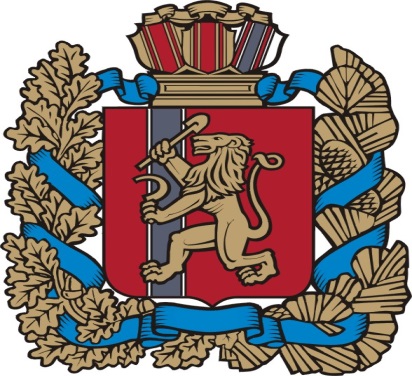 ОЖИДАЕМЫЕ ИТОГИ СОЦИАЛЬНО-ЭКОНОМИЧЕСКОГО РАЗВИТИЯ МАЛОВСКОГО СЕЛЬСОВЕТА ИРБЕЙСКОГО РАЙОНА КРАСНОЯРСКОГО КРАЯ В  2017 ГОДУс. Маловка, 2017 год.Основные экономические показатели.Материальная сфера.Сельское хозяйство.На территории Маловского сельсовета Ирбейского района Красноярского края происходит развитие сельскохозяйственного производства, представителем которого является ООО «Кангул», специализирующееся на выращивание зерновых культур. Крупных промышленных предприятий нет. Лесное хозяйство.На территории Маловского сельсовета Ирбейского района Красноярского края нет предприятий, занятых лесозаготовкой.Общая площадь сельсовета 8035 га, в том числе занято лесом 605,9 га, земли населенных пунктов - 144,4 га, земли занятые под сенокосами 92,9 га, промышленные земли - 57,8 га, земли сельскохозяйственного назначения – 6996,9 га, земли водного фонда – 230 га.Транспорт.Протяженность автомобильных дорог общего пользования местного значения  с твердым покрытием – 4239 км. Всего на обслуживание дорог на 2017 год запланированы средства в размере 641 тыс. руб. (в том числе за счет средств краевого бюджета 580 тыс. руб.). По состоянию на 01.11.2017 г. освоены средства в размере 68 тыс. руб. (в том числе за счет средств краевого бюджета 52 тыс. руб.).Организовано автобусное сообщение – 3 раза в неделю (понедельник, среда, пятница), транспортные услуги оказывает ГПКК «Ирбейское АТП». Остановочные пункты оборудованы павильонами. По территории Маловского сельсовета Ирбейского района Красноярского края проходит железная дорога «Транссибирская магистраль», имеется железнодорожная станция.Связь.Услуги почтовой связи на территории Маловского сельсовета Ирбейского района Красноярского края оказывает Филиал ФГУП  «Почта России» УФПС Красноярского края, который находится в г. Заозерный. Услуги телефонной связи  оказывает структурное подразделение Юго-Западного центра телекоммуникаций Красноярского филиала ПАО «Ростелеком».Малое предпринимательство.На 1 января 2017 года на территории Маловского сельсовета Ирбейского района Красноярского края зарегистрировано 2 индивидуальных предпринимателей без образования юридического лица, их основная деятельность – розничная торговля. Количество объектов розничной торговли составила 4 единицы.ПОТРЕБИТЕЛЬСКИЙ РЫНОК.Общественное питание.Предприятий общественного питания на территории Маловского сельсовета Ирбейского района Красноярского края нет.Розничная торговля.На 01.01.2017 год на территории Маловского сельсовета Ирбейского района Красноярского края зарегистрировано 4 объекта розничной торговли, занимающихся в основной реализацией продуктов питания.СОЦИАЛЬНАЯ СФЕРА.Уровень жизни населения.Одной из важнейших социальных категорий, определяющих уровень жизни населения, являются доходы населения.С учетом реформы пенсионного обеспечения начиная с 2010 г. и увеличения заработной платы работникам бюджетной сферы заработная плата увеличилась. Основным источником доходов населения являются заработная плата, уровень которой у работников организаций на территории поселения на протяжении последних лет (2013-2015 г. г.) имеет тенденцию к увеличению, но продолжает оставаться значительно ниже среднего краевого уровня. Ежегодно Правительством Красноярского края проводятся индексации заработной платы работников бюджетной сферы, пенсий, всех социальных выплат населению.  Согласно региональному соглашению между Правительством Красноярского края, федерацией профсоюзов и краевыми объединениями работодателей, увеличен размер минимальной заработной платы до 10592 рублей.Рынок труда.Динамика трудовых ресурсов  Маловского сельсовета Ирбейского района Красноярского края в 2015-2017 гг.   РАЗВИТИЕ СОЦИАЛЬНОЙ СФЕРЫ.ЗдравоохранениеНа территории Маловского сельсовета Ирбейского района Красноярского края  имеется  два фельдшерско-акушерских пункта.Образование.Дошкольное образование.На территории  Маловского сельсовета Ирбейского района Красноярского края (с. Маловка)  функционирует один детский сад, который посещают 19 детей.Общее образование.На территории Маловского сельсовета Ирбейского района Красноярского края также находится основная общеобразовательная школа. В школе обучается 43 человека, работают 12 педагогов.Культура, спорт и молодежная политика.В систему учреждений культуры Маловского сельсовета Ирбейского района Красноярского края входит муниципальное бюджетное учреждение культуры «Централизованная клубная система администрации Маловского сельсовета Ирбейского района Красноярского края».  Основными направлениями работы учреждения культуры является организация досуга населения, развитие самодеятельного художественного и декоративно-прикладного творчества, просветительская деятельность.     1 января 2012 года организовано 1 клубное формирование-спортивный клуб «Ручеек». МБУК «Маловская ЦКС» регулярно участвует в различных районных мероприятиях, конкурсах, соревнованиях, ярмарках и занимает призовые места. Правонарушения.На территории Маловского сельсовета Ирбейского района Красноярского края несёт службу один уполномоченный участковый полиции межмуниципального отдела МВД России «Ирбейский», обеспечивающий охрану общественного порядка. Он информирует об изменениях оперативной обстановки  и совершении правонарушений на административном участке, а также о лицах, потенциально способных к совершению преступлений и иных правонарушений; поддерживает постоянную связь с населением, органами местного самоуправления, отчитывается о проделанной работе по охране общественного порядка и борьбе с преступностью.Главный бухгалтер Маловского сельсоветаИрбейского района Красноярского края                                                В.В ЧеркасоваНаименование показателейЕдиница  измерения2015 год2016 год2017 годАБ123Численность трудовых ресурсов283 284278Численность занятых в экономике (среднегодовая)Среднесписочная численность работающих в крупных и средних организацияхЧисленность населения в трудоспособном возрасте не занятого трудовой деятельностью и учебой- из них официально   зарегистрированных безработных (на конец года)чел.Уровень регистрируемой безработицы к трудоспособному населению в трудоспособном возрасте (на конец года)%222935